GAP Kategori A, BAP komisyonunun, WoS H-indeksi puanı yüksek olan, akademik olarak üniversitemizin uluslararası üniversiteler sıralamasındaki konumunu yükseltmeye katkı sağlayacak nitelikteki dergilerde yayın yapabilecek potansiyele sahip üniversitemiz mensubu deneyimli araştırmacılarının başvurusu için çağrılı olan proje türüdür.  BAP komisyonu bu kapsamda çalışmalar yürütmek üzere üniversitemizin çeşitli araştırma gruplarının biraraya getirileceği proje önerisinde bulunur.Başvuru formunun Arial 10 yazı tipinde, her bir konu başlığında verilen açıklamalar gözönünde bulundurularak hazırlanması ve toplam 25 sayfayı geçmemesi beklenir. Değerlendirme projenin özgün değeri, yöntemi ve proje ekibinin ilgili proje konusundaki yetkinliği dikkate alınarak yapılacaktır. 9. PROJE YÖNETİMİ9.1 İŞPAKETLERİ: Projede yürütülecek kurulum ve çalışmalar iş paketleri halinde sorumlularını belirtilerek ifade edilmesi gerekir. Kurulacak olan sistemler eğitim programları ve standartların oluşturulması, kullanılacak yöntemlerin oturtulması belirtilmelidir. Projenin işpaketleri (İP) gerçekçi, izlenebilir ve ölçülebilir hedefler içermelidir. İşpaketleri oluşturulurken birbirleri ile ilişkilendirilmeleri beklenmektedir. İP’nin durumunun izlenebilmesi için herbir İP’nin hedefi, başarı ölçütü ve ara çıktısı/çıktıları somut bir şekilde belirtilmelidir.Aşağıdaki işpaketi tablosu herbir işpaketi için ayrı ayrı hazırlanmalıdır. İşpaketi sayısına göre tablo satır sayısı arttırılabilir. Literatür taraması, rapor hazırlanması, yayın hazırlanması vb. faaliyetler proje yürütülürken gerçekleştirilecek araştırmalar olmadığından işpaketleri olarak yazılmamalıdır. (*) Tabloya iş paketlerinin sayısına uygun olarak satır eklenebilir ve satırlar genişletilebilir.9.2 RİSK YÖNETİMİ: Projenin başarısını olumsuz yönde etkileyebilecek riskler ve bu risklerle karşılaşıldığında projenin başarıyla yürütülmesini sağlamak için alınacak tedbirler (B Planı) ilgili iş paketleri belirtilerek Risk Yönetimi Tablosu’nda ifade edilir. B planlarının uygulanması projenin temel hedeflerinden sapmaya yol açmamalıdır.RİSK YÖNETİMİ TABLOSU (*)(*) Tabloya iş paketlerinin sayısına uygun olarak satır eklenebilir ve satırlar genişletilebilir.(*) Farklı kurumlardan olan proje ekibi araştırmacıları da proje yürütücüsünün gerekli görmesi durumunda araştırma amaçlı çalışma veya arazi çalışmalarında yolluk yevmiye kaleminden yararlanabilir ancak kongre katılım desteğinden yararlanamazlar.Seyahat dışındaki tüm harcama kalemleri için şartname dosyası ile proforma fatura veya teklif mektupları çevrimiçi olarak başvuru sırasında sisteme eklenmelidir. Kabul edilen projeler için, şartname ve proforma fatura veya teklif mektuplarının asıllarının birime teslim edilmesi gereklidir.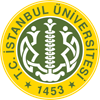 T.C. İstanbul ÜniversitesiBilimsel Araştırma Projeleri Koordinasyon BirimiGÜDÜMLÜ ARAŞTIRMA PROJESİ 
(KATEGORİ A) 
BAŞVURU FORMUProjenin BaşlığıProje YürütücüsüAraştırmacı(lar)Proje TürüProje Grubu(   ) Fen ve Mühendislik Bilimleri      (   ) Tıp ve Sağlık Bilimleri      (   ) Sosyal Bilimler1. ÖZET Talep edilen altyapının amacı, kapsamı, hedef ve çıktıları en az 250 sözcük en fazla 1 sayfa olacak şekilde somut ve net olarak yazılmalı, genel ifadelere yer verilmemelidir.)Anahtar Kelimeler (en fazla 5 adet anahtar kelime kullanınız):2. AMAÇ / GEREKÇE: Önerilen projenin amacı, mevcut alt yapıdaki eksikler ve kurulacak alt yapı ile ulaşılması düşünülen hedefler (proje, işbirliği, yayın patent) açıkça yazılmalıdır detay bilgi verilmelidir.3. KONU ve KAPSAM: Önerilen proje ile yapılacak çalışmalar, hedefleri ve üniversitenin stratejik planı ile uyumu net olarak tanımlanmalı; amaç ile ilişkisi açıklanmalıdır.4. PROJE ARAŞTIRMA ALANI VE KURULACAK OLAN ALTYAPI HAKKINDA GENEL BİLGİ: Proje konusu ile ilgili alanda ulusal ve uluslararası kaynaklar taranarak, özet bir kaynak analizi verilmelidir. Bu analiz, kurulacak olan araştırma alt yapısının mevcut durum ile gelecekteki hangi ihtiyaçları karşılayacağı,  bu ihtiyaçların önemini ve doldurulması planlanan boşluğu ortaya koymalıdır. Metinde kullanılan kaynaklar metnin en sonunda listelenmelidir.5. TALEP EDİLEN ALTYAPININ YÖK VE ÜNİVERSİTENİN ÖNCELİKLİ ALANLARI İLE İLİŞKİSİ VE ÜNİVERSİTENİN MEVCUT PLAN ve STRATEJİLERİYLE UYUMU: Talep edilen altyapının önemi, güncel gelişmelerdeki yeri, hangi boşluğu dolduracağı belirtilmelidir. Üniversitenin mevcut stratejileri de göz önünde bulundurularak öncelikli alanlarla ilişkisi ortaya koyulmalıdır.6. YAYGIN ETKİ/KATMA DEĞER, HEDEFLENEN SOSYO-EKONOMİK VE BİLİMSEL FAYDALAR: Talep edilen altyapının kurulması sonucunda bilimsel birikime, ulusal ekonomiye ve toplumsal refaha yapılabilecek katkılar ve sağlanabilecek yararlar tartışılmalı, elde edilmesi umulan sonuçlardan kimlerin ne şekilde yararlanabileceği belirtilmelidir. Ayrıca yetiştirilecek personel (Lisans, Yüksek Lisans öğrencileri ve araştırıcılar)7. KURUMUN MEVCUT OLANAKLARI: Talep edilen altyapı ile uyumlu olarak eldeki mevcut imkânlar neler ve eksikleri neler bu konular ifade edilmelidir. Talep edilen altyapıyı kurma ve işletme açısından yeterliliği tartışılmalıdır.8. PROJE YÖNETİM DÜZENİ, KURULACAK LABORATUVARLAR, CİHAZLAR ve YETKİLİ KİŞİLER: Kurulacak alt yapı ile yönetim planı açık bir şekilde ifade edilmeli, alınacak, kurulacak cihazların sorumluları ve kullanıcıları ile bu kişilerin cihazların kullanımı hakkında yeterlikleri/yetkinlikleri belirtilmelidir.  İŞ PAKETİ (İP) TABLOSUİŞ PAKETİ (İP) TABLOSUİŞ PAKETİ (İP) TABLOSUİP No: 01İP Adı: İP Adı: İP Dönemi (...-.. aylar)Proje başvurusunun BAPSİS’teki Çalışma Takviminde sunulan ile aynı olmalıdır(...-.. aylar)Proje başvurusunun BAPSİS’teki Çalışma Takviminde sunulan ile aynı olmalıdırİP Hedefi:İP Hedefi:İP Hedefi:İP Kapsamında Yapılacak İşler/Görevler:1.1. 1.2. İP Kapsamında Yapılacak İşler/Görevler:1.1. 1.2. Kim(ler) Tarafından Gerçekleştirileceği(*)1.1. 1.2. İP’nin Başarı Ölçütü: Her bir işpaketinin hangi kriterleri sağladığında başarılı sayılacağı gerçekçi, ölçülebilir ve izlenebilir şekilde nitel ve/veya nicel olarak belirtilmelidir.1.1. 1.2.1.3. İP’nin Başarı Ölçütü: Her bir işpaketinin hangi kriterleri sağladığında başarılı sayılacağı gerçekçi, ölçülebilir ve izlenebilir şekilde nitel ve/veya nicel olarak belirtilmelidir.1.1. 1.2.1.3. İP’nin Başarı Ölçütü: Her bir işpaketinin hangi kriterleri sağladığında başarılı sayılacağı gerçekçi, ölçülebilir ve izlenebilir şekilde nitel ve/veya nicel olarak belirtilmelidir.1.1. 1.2.1.3. Öngörülen Ara Çıktılar: İP için öngörülen ve başarı ölçütünün gerçekleşeceğini somut olarak gösteren (analiz/ölçüm sonucu, ham veri, yazılım, anket formu, vb.) ara çıktılara ilişkin bilgi verilir.1.1.	1.2.Öngörülen Ara Çıktılar: İP için öngörülen ve başarı ölçütünün gerçekleşeceğini somut olarak gösteren (analiz/ölçüm sonucu, ham veri, yazılım, anket formu, vb.) ara çıktılara ilişkin bilgi verilir.1.1.	1.2.Öngörülen Ara Çıktılar: İP için öngörülen ve başarı ölçütünün gerçekleşeceğini somut olarak gösteren (analiz/ölçüm sonucu, ham veri, yazılım, anket formu, vb.) ara çıktılara ilişkin bilgi verilir.1.1.	1.2.İP No: 02İP Adı: İP Adı: İP Dönemi (...-.. aylar)Proje başvurusunun BAPSİS’teki Çalışma Takviminde sunulan ile aynı olmalıdırProje başvurusunun BAPSİS’teki Çalışma Takviminde sunulan ile aynı olmalıdırİP Hedefi:İP Hedefi:İP Hedefi:İP Kapsamında Yapılacak İşler/Görevler:1.1. 1.2. İP Kapsamında Yapılacak İşler/Görevler:1.1. 1.2. Kim(ler) Tarafından Gerçekleştirileceği(*)1.1. 1.2. İP’nin Başarı Ölçütü: Her bir işpaketinin hangi kriterleri sağladığında başarılı sayılacağı gerçekçi, ölçülebilir ve izlenebilir şekilde nitel ve/veya nicel olarak belirtilmelidir.1.1. 1.2.1.3. İP’nin Başarı Ölçütü: Her bir işpaketinin hangi kriterleri sağladığında başarılı sayılacağı gerçekçi, ölçülebilir ve izlenebilir şekilde nitel ve/veya nicel olarak belirtilmelidir.1.1. 1.2.1.3. İP’nin Başarı Ölçütü: Her bir işpaketinin hangi kriterleri sağladığında başarılı sayılacağı gerçekçi, ölçülebilir ve izlenebilir şekilde nitel ve/veya nicel olarak belirtilmelidir.1.1. 1.2.1.3. Öngörülen Ara Çıktılar: İP için öngörülen ve başarı ölçütünün gerçekleşeceğini somut olarak gösteren (analiz/ölçüm sonucu, ham veri, yazılım, anket formu, vb.) ara çıktılara ilişkin bilgi verilir.1.1.	1.2.Öngörülen Ara Çıktılar: İP için öngörülen ve başarı ölçütünün gerçekleşeceğini somut olarak gösteren (analiz/ölçüm sonucu, ham veri, yazılım, anket formu, vb.) ara çıktılara ilişkin bilgi verilir.1.1.	1.2.Öngörülen Ara Çıktılar: İP için öngörülen ve başarı ölçütünün gerçekleşeceğini somut olarak gösteren (analiz/ölçüm sonucu, ham veri, yazılım, anket formu, vb.) ara çıktılara ilişkin bilgi verilir.1.1.	1.2.İP NoEn Önemli Risklerin TanımıAlınacak önlemler (B Planı)III10. PROJE KAPSAMINDA KURULACAK ALTYAPI İLE OLUŞTURULMASI PLANLANAN SOMUT İŞBİRLİKLERİ, HİZMET EDECEĞİ ALANLAR, PAYDAŞLAR: Kurulacak olan altyapının kurulumu ve kullanımında yararlanılacak üniversite içi ve dışı işbirlikleri belirtilmelidir. 11. BAŞARI ÖLÇÜTLERİ: Temin edilecek altyapı ile 5 içinde üretilmesi hedeflenen dış kaynaklı proje, web of science’da taranan dergilerde (özellikle Q1 dilimindeki) yayın, patent, faydalı model vs. sayıları aşağıda verilen tablo doldurularak belirtilmelidir. Tablo ihtiyaca göre uzatılabilirBaşarı Ölçütü GöstergeleriKullanıma Açıldıktan Sonraki İlk YılKullanıma Açıldıktan Sonraki İkinci YılKullanıma Açıldıktan Sonraki Üçüncü YılKullanıma Açıldıktan Sonraki Dördüncü YılKullanıma Açıldıktan Sonraki Beşinci YılTOPLAMKurulacak Araştırma Altyapısıyla Hedeflenen Proje Etkinliği DüzeyiKurulacak Araştırma Altyapısıyla Hedeflenen Proje Etkinliği DüzeyiKurulacak Araştırma Altyapısıyla Hedeflenen Proje Etkinliği DüzeyiKurulacak Araştırma Altyapısıyla Hedeflenen Proje Etkinliği DüzeyiKurulacak Araştırma Altyapısıyla Hedeflenen Proje Etkinliği DüzeyiKurulacak Araştırma Altyapısıyla Hedeflenen Proje Etkinliği DüzeyiKurulacak Araştırma Altyapısıyla Hedeflenen Proje Etkinliği DüzeyiTÜBİTAKABBAPSanayi Kontratlı  Proje Sayısı Diğer (lütfen açıklayınızKurulacak Araştırma Altyapısıyla Hedeflenen Bilimsel Etkinlik Düzeyi Kurulacak Araştırma Altyapısıyla Hedeflenen Bilimsel Etkinlik Düzeyi Kurulacak Araştırma Altyapısıyla Hedeflenen Bilimsel Etkinlik Düzeyi Kurulacak Araştırma Altyapısıyla Hedeflenen Bilimsel Etkinlik Düzeyi Kurulacak Araştırma Altyapısıyla Hedeflenen Bilimsel Etkinlik Düzeyi Kurulacak Araştırma Altyapısıyla Hedeflenen Bilimsel Etkinlik Düzeyi Kurulacak Araştırma Altyapısıyla Hedeflenen Bilimsel Etkinlik Düzeyi Web of Science SCIE, SSCI, A&HCI indekslerindeki Bilimsel Yayın SayısıYüksek Lisans Tezi Doktora Tezi Kurulacak Araştırma Altyapısıyla Hedeflenen Teknolojik Etkinlik Düzeyi(Aynı buluş için farklı bölgelere yapılan başvurular ve tesciller tek sayılacaktır.) Kurulacak Araştırma Altyapısıyla Hedeflenen Teknolojik Etkinlik Düzeyi(Aynı buluş için farklı bölgelere yapılan başvurular ve tesciller tek sayılacaktır.) Kurulacak Araştırma Altyapısıyla Hedeflenen Teknolojik Etkinlik Düzeyi(Aynı buluş için farklı bölgelere yapılan başvurular ve tesciller tek sayılacaktır.) Kurulacak Araştırma Altyapısıyla Hedeflenen Teknolojik Etkinlik Düzeyi(Aynı buluş için farklı bölgelere yapılan başvurular ve tesciller tek sayılacaktır.) Kurulacak Araştırma Altyapısıyla Hedeflenen Teknolojik Etkinlik Düzeyi(Aynı buluş için farklı bölgelere yapılan başvurular ve tesciller tek sayılacaktır.) Kurulacak Araştırma Altyapısıyla Hedeflenen Teknolojik Etkinlik Düzeyi(Aynı buluş için farklı bölgelere yapılan başvurular ve tesciller tek sayılacaktır.) Kurulacak Araştırma Altyapısıyla Hedeflenen Teknolojik Etkinlik Düzeyi(Aynı buluş için farklı bölgelere yapılan başvurular ve tesciller tek sayılacaktır.) Patent başvuru sayısıTescil edilen patent sayısıLisanslanan patent sayısıKurulacak Araştırma Altyapısıyla Hedeflenen Hizmet Geliri 
Kurulacak altyapıdan sağlanacak hizmetlerden elde edilecek döner sermaye gelirleri dökümü, kurulacak her bir sistem için detaylandırılmalıdırKurulacak Araştırma Altyapısıyla Hedeflenen Hizmet Geliri 
Kurulacak altyapıdan sağlanacak hizmetlerden elde edilecek döner sermaye gelirleri dökümü, kurulacak her bir sistem için detaylandırılmalıdırKurulacak Araştırma Altyapısıyla Hedeflenen Hizmet Geliri 
Kurulacak altyapıdan sağlanacak hizmetlerden elde edilecek döner sermaye gelirleri dökümü, kurulacak her bir sistem için detaylandırılmalıdırKurulacak Araştırma Altyapısıyla Hedeflenen Hizmet Geliri 
Kurulacak altyapıdan sağlanacak hizmetlerden elde edilecek döner sermaye gelirleri dökümü, kurulacak her bir sistem için detaylandırılmalıdırKurulacak Araştırma Altyapısıyla Hedeflenen Hizmet Geliri 
Kurulacak altyapıdan sağlanacak hizmetlerden elde edilecek döner sermaye gelirleri dökümü, kurulacak her bir sistem için detaylandırılmalıdırKurulacak Araştırma Altyapısıyla Hedeflenen Hizmet Geliri 
Kurulacak altyapıdan sağlanacak hizmetlerden elde edilecek döner sermaye gelirleri dökümü, kurulacak her bir sistem için detaylandırılmalıdırKurulacak Araştırma Altyapısıyla Hedeflenen Hizmet Geliri 
Kurulacak altyapıdan sağlanacak hizmetlerden elde edilecek döner sermaye gelirleri dökümü, kurulacak her bir sistem için detaylandırılmalıdırTest/Analiz Hizmet türü sayısıTest/Analiz Hizmet Geliri11. PROJE UZMANI/BURSİYER NİTELİĞİ VE ÇALIŞMAYA KATKISI (GAP projelerinde en fazla 2 BURSİYER ve Proje Uzmanı çalıştırılabilir) Projelerde çalıştırılacak Proje Uzmanının veya görevlendirilecek bursiyerin adı-soyadı (belli ise), niteliği ve çalışmaya katkısı mutlaka belirtilmelidir12. TALEP EDİLEN BÜTÇE KALEMLERİ GEREKÇESİ: Talep edilen parasal desteğin her bir kalemi için ayrıntılı gerekçe verilmelidir. Benzer nitelikte olan düşük bedelli kimyasal veya kırtasiye gibi ortak kullanım amacına sahip tüketim malzemeleri gruplanarak ortak gerekçelendirilebilir. Tablo ihtiyaca göre uzatılabilirDemirbaş (Cihaz)Demirbaş (Cihaz)Tanımı/AdıGerekçesi1-2-Bilgisayar ve Bilgisayar Parçası alımlarıBilgisayar ve Bilgisayar Parçası alımlarıTanımı/AdıGerekçesi1-2-Sarf Malzeme (Tüketime Yönelik Malzemeler gruplandırılarak verilebilir)Sarf Malzeme (Tüketime Yönelik Malzemeler gruplandırılarak verilebilir)Tanımı/AdıGerekçesi1-2-Kırtasiye Alımları Kırtasiye Alımları Tanımı/AdıGerekçesi1-Yolluk Yevmiye (*) (Araştırma amaçlı çalışma,arazi çalışması veya kongre katılımı)Yolluk Yevmiye (*) (Araştırma amaçlı çalışma,arazi çalışması veya kongre katılımı)Tanımı/AdıGerekçesi1-Hizmet Alımı (Bakım-onarım, araç kiralama, canlı hayvan ve yem alımı, anket, istatistik hizmeti, proje kapsamıyla uyumlu eğitim ve sertifika programı katılımı, açık erişimli dergide yayın ücreti, yazılım alımı vb.).  Yayınlar için yabancı dil düzenlemesi kapsam dışındadır.Hizmet Alımı (Bakım-onarım, araç kiralama, canlı hayvan ve yem alımı, anket, istatistik hizmeti, proje kapsamıyla uyumlu eğitim ve sertifika programı katılımı, açık erişimli dergide yayın ücreti, yazılım alımı vb.).  Yayınlar için yabancı dil düzenlemesi kapsam dışındadır.Tanımı/AdıGerekçesi1-14. PROJE EKİBİNİN SON 5 YILDA YÜRÜTMÜŞ OLDUĞU DIŞ KAYNAKLI PROJELERİ: Sadece Kurum Dışındaki kaynaklardan desteklenmiş olan proje bilgilerini giriniz.  PROJE YÜRÜTÜCÜSÜPROJE ADIDESTEKLEYEN KURUM VE MİKTARPROJE SÜRESİPROJE BAŞVURUSU KONTROL LİSTESİ PROJE BAŞVURUSU KONTROL LİSTESİ AVESİS sayfanız güncel mi? AVESİS sayfası güncel olmayan proje yürütücüsünün başvurusu revizyona gönderilir.Eksiksiz olarak doldurulan Proje Başvuru (GAP) formu BAPSİS dosya eklentilerine yüklendi mi? İlgili Etik Kuruldan alınan etik kurul belgesi (24 aydan eski olmayan, proje kapsamıyla uyumlu ve BAP Koordinasyon Birimine düzenlenmiş) eklendi mi? (Gerekli ise)İÜ BAP Koordinasyon Birimi’ne düzenlenmiş, proforma ya da fiyat teklifi ibareleri içeren firma tarafından imzalı ve kaşeli proforma faturalar BAPSİS dosya eklentilerine yüklendi mi?Araç kiralamalarda ilgili websitesinden alınacak hizmetin belgelendirmesi yeterlidir.Kurumiçi hizmet alımlarında websitesinden alınacak tek teklif yeterlidir.Devlet kurumlarından alınacak hizmet alımlarında tek teklif yeterlidir.Proje başvurusunda Çalışma Takvimi ve İş Paketlerinden Sorumlu Araştırmacı Yüzdeleri oluşturuldu mu?Projeye özel Beyan Formu imzalı olarak BAPSİS dosya eklentilerine yüklendi mi?Talep edilecek Tüketim Malzemeleri,Hizmet Alımları ve Demirbaş kalemleri için (Yolluk-yevmiye ve  personel çalıştırma  bütçe türü için gerek yoktur) hazırlanan Teknik Şartname BAPSİS dosya eklentilerine eklendi mi?Talep edilen bütçelere KDV’ye eklendi mi?İÜ bünyesindeki kurum/kuruluşlardan alınacak Hizmet Alımları için KDV oranı %0 olarak mı düzenlendi? İlgili hizmetlere https://bap.istanbul.edu.tr/tr/content/laboratuvar-analiz-hizmetleri/ adresinden erişilebilir.Bursiyer sayısı sınırlarına uyuldu mu (en fazla iki olmalıdır)